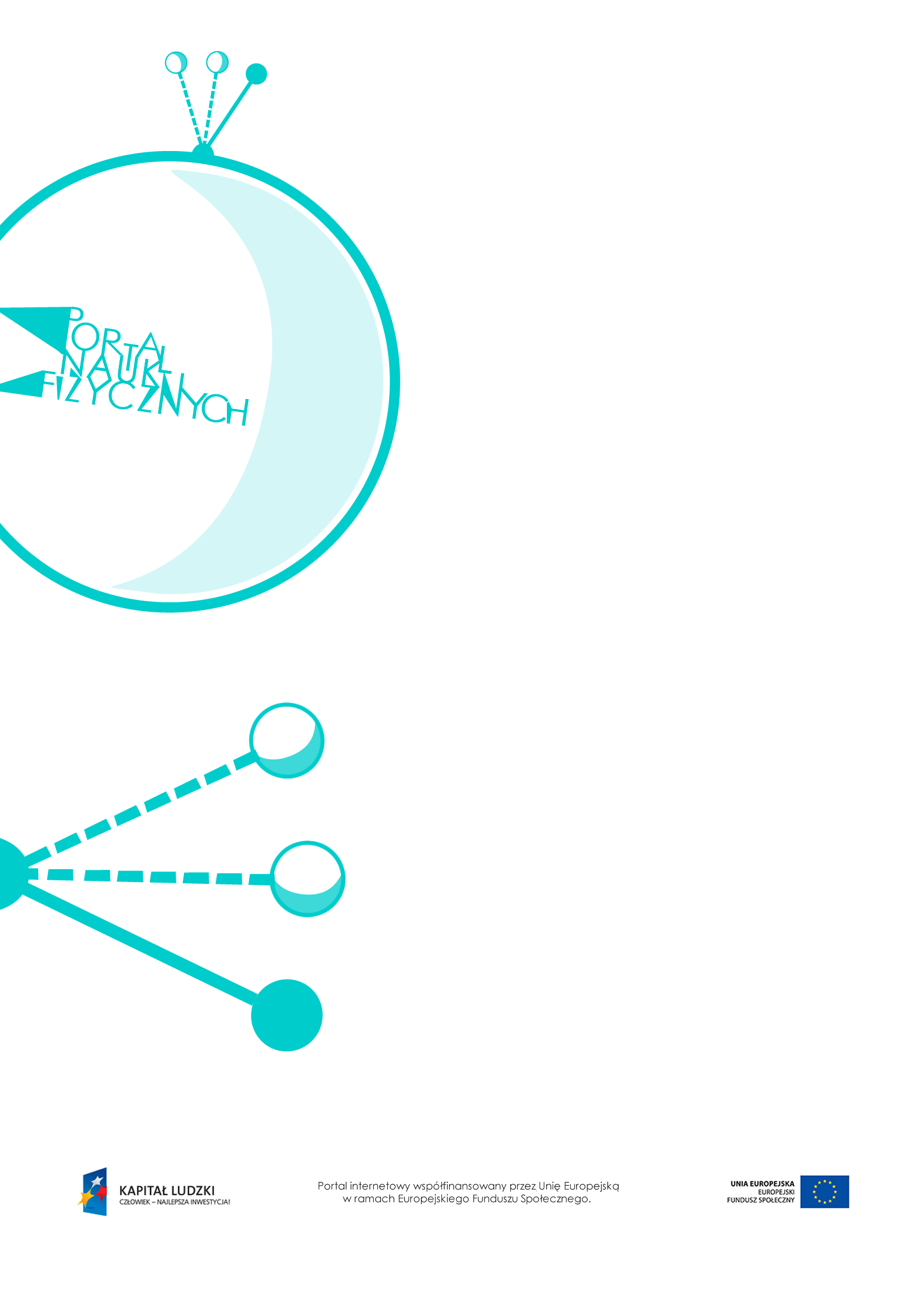 Elektryzowanie ciałElektryzowanie ciał – scenariusz lekcjiCzas: 90 minutCele ogólne:Wprowadzenie pojęcia ładunku elektrostatycznego i doświadczalne pokazanie wzajemnych oddziaływań między ładunkami.Zapoznanie z różnymi sposobami elektryzowania ciał.Sformułowanie zasady zachowania ładunku elektrycznego.Cele szczegółowe – uczeń:wskazuje w otoczeniu przykłady elektryzowania ciał przez tarcie,wyodrębnia zjawisko elektryzowania ciał przez tarcie z kontekstu, wskazuje czynniki istotne i nieistotne dla wyniku doświadczenia,demonstruje zjawiska elektryzowania przez tarcie i wzajemnego oddziaływania ciał naładowanych,opisuje sposób elektryzowania ciał przez tarcie i własności ciał naelektryzowanych w ten sposób,opisuje przebieg i wynik przeprowadzonego doświadczenia, wyjaśnia rolę użytych przyrządów i wykonuje schematyczny rysunek obrazujący układ doświadczalny,wymienia rodzaje ładunków elektrycznych i odpowiednio je oznacza,rozróżnia ładunki jednoimienne i różnoimienne,opisuje jakościowo oddziaływanie ładunków jednoimiennych iróżnoimiennych,wskazuje sposoby sprawdzenia, czy i jak ciało jest naelektryzowane,posługuje się symbolem ładunku elektrycznego i jego jednostką w układzie SI,opisuje budowę atomu,posługuje się pojęciem ładunku elektrycznego jako wielokrotności ładunku elektronu (ładunku elementarnego),wyjaśnia, jak powstają jony dodatni i ujemny,formułuje zasadę zachowania ładunku elektrycznego,bada elektryzowanie ciał przez dotyk, posługując się elektroskopem,opisuje zjawisko elektryzowania ciał przez dotyk,porównuje sposoby elektryzowania ciał przez tarcie i dotyk (wyjaśnia, że oba sposoby polegają na przepływie elektronów, i analizuje kierunek przepływu elektronów),wyjaśnia, na czym polegają zobojętnienie i uziemienie,wskazuje w otoczeniu przykłady elektryzowania ciał,opisuje elektryzowanie ciał przez indukcję,posługuje się pojęciem dipolu elektrycznego,wymienia przykłady oddziaływań elektrostatycznych z życia codziennego.Metody:pokaz,obserwacje,doświadczenia,pogadanka.Formy pracy:praca zbiorowa (z całą klasą),praca indywidualna.Środki dydaktyczne:przyrządy do doświadczeń: balony, pałeczki ebonitowe i szklane, statyw, sznurek, kuleczka z folii aluminiowej, maszyna elektrostatyczna, sukno, suchy papier, linijka, skrawki papieru, kawałki styropianu, torebka foliowa, elektroskop,tekst „Elektryzowanie ciał – doświadczenie”,tekst „Atom i jego składniki”,tekst „Ładunki cząstek elementarnych”,tekst „Siły elektrostatyczne w jądrze atomowym”,tekst „Elektrostatyka a elektryczność – doświadczenie”,plansza „Ładunki jednoimienne i różnoimienne”,plansza „Modele atomu H i C”,plansza „Elektroskop”,link (symulacja) „Elektryzowanie ciał”, http://phet.colorado.edu/en/simulation/balloons,plansza „Polaryzacja cząsteczek wody”,animacja „Kserograf”,„Zadanie z egzaminu 2011”,plansza „Pytania sprawdzające”.Przebieg lekcjiPytania sprawdzająceWyjaśnij:a) jak można naelektryzować ciało,b) po czym poznasz, że ciało zostało naelektryzowane,c) w jakich sytuacjach możesz obserwować elektryzowanie się ciał.Wymień rodzaje ładunków elektrycznych i ich nazwy.Wyjaśnij, jak oddziałują ze sobą:a) ładunki o takim samym znaku,b) ładunki o przeciwnych znakach,c) elektron z elektronem, proton z protonem, elektron z protonem.Opisz budowę atomu i wyjaśnij, z czego składa się jądro atomowe.Wyjaśnij znaczenie pojęć liczby atomowej Z i liczby masowej A.Wyjaśnij znaczenie liczb w symbolu izotopu węgla . Wyjaśnij znaczenie pojęcia „jon”.Czynności nauczyciela i uczniówUwagi, wykorzystanie środków dydaktycznychWprowadzenie do tematu – wyjaśnienie, czym zajmuje się elektrostatyka.Elektrostatyka zajmuje się oddziaływaniami i właściwościami ładunków elektrycznych będących w spoczynku.Słowo „elektryczność” pochodzi z języka greckiego (elektron – bursztyn) – pierwsze doświadczenia ujawniające istnienie zjawiska elektryzowania ciał dotyczyły bursztynu; wykonał je Tales z Miletu (VI w. p.n.e.).Wykonanie przez uczniów prostych doświadczeń ilustrujących zjawisko elektryzowania ciał.Przykłady doświadczeńPotarcie balonem o włosy.Przyciąganie skrawków papieru przez potartą kawałkiem sukna laseczkę ebonitową.Zamknięcie drobnych kawałków styropianu w foliowym woreczku, nadmuchanie i potarcie woreczka.Wyjaśnienie, co to znaczy, że ciała się elektryzują.Podawanie przez uczniów przykładów elektryzowania ciał (np. podczas zdejmowania swetra lub czesania włosów).Ciała się elektryzują, czyli gromadzą ładunek elektryczny.Przykłady doświadczeń ilustrujących elektryzowanie ciał – w tekście „Elektryzowanie ciał – doświadczenie”.Pokaz doświadczeń ukazujących istnienie dwóch rodzajów ładunku.Przykłady doświadczeńOdpychanie naelektryzowanych ciał:- zawieszenie obok siebie na statywie dwóch potartych wcześniej balonów;- wzajemne odpychanie się potartych suknem pałeczek szklanych lub ebonitowych.Przyciąganie naelektryzowanych ciał:- potarcie balonu o włosy i przytknięcie go do ściany;- wzajemne oddziaływanie potartych suknem pałeczek szklanej i ebonitowej.Omówienie dwóch rodzajów ładunków elektrycznych i oddziaływań między nimi.Wprowadzenie litery q jako symbolu ładunku elektrycznego.Wartość ładunku może być ujemna lub dodatnia.Przyjęto, że m.in. szklane przedmioty elektryzują się dodatnio, a np. ebonitowe lub z tworzywa sztucznego – ujemnie.Ładunki jednoimienne się odpychają, a różnoimienne przyciągają.Plansza „Ładunki jednoimienne i różnoimienne”.Omówienie budowy atomu.Wprowadzenie pojęcia ładunku elementarnego oraz jednostki ładunku elektrycznego – kulomba.Atom składa się z dodatnio naładowanego jądra i krążących wokół niego elektronów – cząstek o ładunku ujemnym. Jądro naładowane jest dodatnio, ponieważ w jego skład wchodzą dodatnio naładowane protony i elektrycznie obojętne neutrony. Wykorzystanie tekstu „Atom i jego składniki”.Atom jest elektrycznie obojętny, ponieważ liczba protonów w jego jądrze jest równa liczbie krążących wokół niego elektronów – plansza „Modele atomu H i C”.Ładunek protonu co do wartości jest równy ładunkowi elektronu, lecz ma przeciwny znak. Jest to tzw. ładunek elementarny, oznaczany –e w przypadku elektronu oraz +e – w przypadku protonu. Warto skorzystać z tekstu „Ładunki cząstek elementarnych”.Jednostką ładunku elektrycznego w układzie SI jest 1 C (1 kulomb). ładunków elementarnych; wynika z tego, że .Zdolniejszym uczniom warto opowiedzieć o oddziaływaniach elektrostatycznych i silnych w atomach, a także o stanach związanych i chmurze elektronów. Można skorzystać z tekstu „Siły elektrostatyczne w jądrze atomowym”.Wprowadzenie pojęcia jonu, omówienie powstawania kationów i anionów.Należy przypomnieć uczniom o tym, że elektrony krążą na powłokach elektronowych, z których najdalsza od jądra nosi nazwę powłoki walencyjnej.Jon to atom, który ma nadmiar lub niedomiar ładunku elektrycznego, np. w wyniku oddziaływania z innymi atomami.Kation (jon dodatni) to atom, z którego został oderwany elektron (lub kilka elektronów).Anion (jon ujemny) to atom, który na powłokę walencyjną przyjął dodatkowe elektrony.Pokazanie i omówienie budowy oraz sposobu działania elektroskopu.Wykorzystanie planszy „Elektroskop”.Należy wyjaśnić, na czym polegają zobojętnianie i uziemienie.Pokaz doświadczeń ilustrujących sposoby elektryzowania ciał.Elektryzowanie przez pocieranie – przykłady doświadczeń opisano wcześniej.Do pokazu elektryzowania przez dotyk i indukcję najłatwiej użyć elektroskopu, do którego zbliżamy naelektryzowane ciało.Efektowne doświadczeniaZbliżanie naelektryzowanego balonu do strumienia wody.Wahadło elektrostatyczne – między naładowane bieguny maszyny elektrostatycznej wkładamy kuleczkę wykonaną z folii aluminiowej, zawieszoną na sznurku. Nie ruszając sznurkiem, obserwujemy jak kuleczka odbija się między biegunami maszyny.Wyjaśnienie, co się dzieje z ładunkami podczas elektryzowania ciał różnymi sposobami.Wykorzystanie symulacji „Elektryzowanie ciał” dostępnej na stronie internetowej: http://phet.colorado.edu/en/simulation/balloonsDo wyjaśnienia doświadczenia z balonem i wodą jest potrzebne wprowadzenie pojęć dipolu elektrycznego i polaryzacji cząsteczek wody. Pomocna będzie plansza „Polaryzacja cząsteczek wody”.Zdolniejszych uczniów można poprosić o próbę wyjaśnienia, co się dzieje z ładunkami podczas doświadczenia z wahadłem elektrostatycznym.Wprowadzenie i omówienie zasady zachowania ładunku elektrycznego.Rozwiązywanie prostych zadań z wykorzystaniem zasady zachowania ładunku.Najlepiej wprowadzać tę zasadę, opierając się na obserwacjach i wyjaśnieniach doświadczeń ukazujących różne sposoby elektryzowania ciał.W izolowanym układzie ciał całkowity ładunek elektryczny nie ulega zmianie.Rozwiązanie zadania z arkusza egzaminacyjnego z 2011 r. – „Zadanie z egzaminu 2011” (zad. 12 z arkusza CKE dostępnego na stronie: http://www.cke.edu.pl/images/stories/
0001_Gimnazja_2011/mat/gm-1-112.pdf).Omówienie przykładów zjawisk elektrostatycznych zaczerpniętychz życia codziennego.Wykorzystanie animacji „Kserograf”.Warto omówić z uczniami relację elektrostatyki do elektryczności. Można wykonać doświadczenie z neonówką, którego przebieg i analiza opisano w tekście „Elektrostatyka a elektryczność – doświadczenie”.Podsumowanie lekcji.Zadanie uczniom pytań sprawdzających wiedzę zdobytą na lekcji – „Pytania sprawdzające”.